Зачет №5 10б по алгебра1. 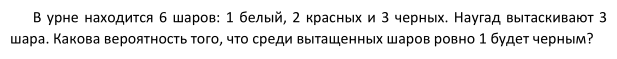 2.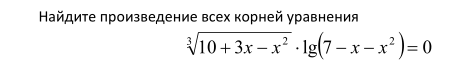 3.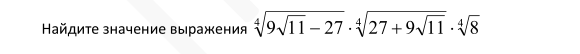 4. 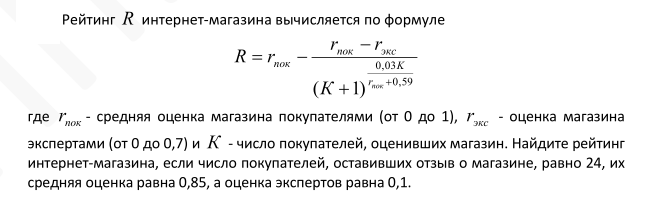 5.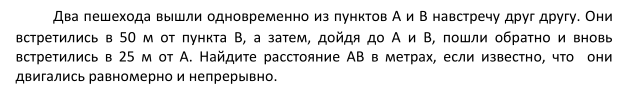 6.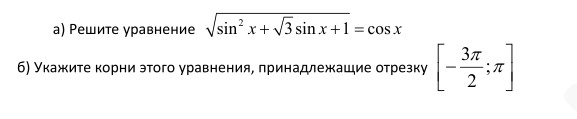 7. 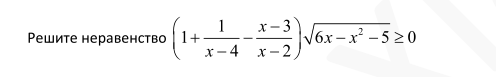 